                        SAVE THE DATE										                  										                                                                                   October 6th - 8th, 2021                                                                           DoubleTree By Hilton Orlando 						     								at SeaWorld			                                                                                                                    10100 International Drive	                                                                                                Orlando, Florida 32821                                                                                                                                                                         Calls for Proposals will be posted                                                                                                                                                                           April 2021 on the FASSW website                                                                                                                                                                                             www.fassw.org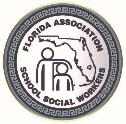 Lynette Judge, MSW, RLCSWI       Karie Johnston, LCSW                   FASSW President			Immediate Past President, Host County Chair 			 fasswpresident@gmail.com          karie.johnston@ocps.net                                                                                                                                                                              813.644.2145				407.252.5910			